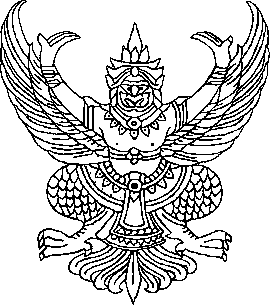 ประกาศองค์การบริหารส่วนตำบลโนนตาเถรเรื่อง ประกาศรายชื่อผู้ได้รับการคัดเลือก ตามกิจกรรมยกย่องบุคคลต้นแบบด้านคุณธรรม จริยธรรมภายในองค์กรปกครองส่วนท้องถิ่น และภายนอกองค์การบริหารส่วนตำบลโนนตาเถร ประจำปี 2565***************************ตามที่ องค์การบริหารส่วนตำบลโนนตาเถร ได้จัดทำกิจกรรมยกย่องบุคคลต้นแบบด้านคุณธรรม จริยธรรม ภายในองค์การบริหารส่วนตำบลโนนตาเถร และภายนอกองค์การบริหารส่วนตำบลโนนตาเถร ประจำปี ๒๕๖5 โดยมีวัตถุประสงค์ยกย่องบุคคลต้นแบบภายในองค์กร ประกอบด้วย พนักงานส่วนตำบล พนักงานครู และพนักงานจ้าง องค์การบริหารส่วนตำบลโนนตาเถร ผู้มีคุณธรรม จริยธรรมในการปฏิบัติราชการและให้บริการประชาชนดีเด่น ตลอดจนเป็นการสร้างขวัญและกำลังใจในการปฏิบัติงาน และยกย่องบุคคลภายนอกเป็นบุคคลต้นแบบด้านการดำเนินชีวิตตามหลักเศรษฐกิจพอเพียง มีคุณธรรม จริยธรรม ให้ความร่วมมือในการดำเนินงานขององค์การบริหารส่วนตำบลโนนตาเถรจึงขอประกาศรายชื่อผู้ได้รับการคัดเลือก ตามโครงการยกย่องบุคคลต้นแบบด้านคุณธรรมจริยธรรม ภายในองค์บริหารส่วนตำบลโนนตาเถร และภายนอกองค์การบริหารส่วนตำบลโนนตาเถร ประจำปี 2565  ดังรายนามต่อไปนี้นายวิเศษ  ข้อสว่าง		ตำแหน่ง  นักทรัพยากรบุคคลชำนาญการนายฉลาด  ทองดีนอก	ตำแหน่ง  ข้าราชการบำนาญจึงประกาศให้ทราบโดยทั่วกัน ประกาศ ณ วันที่   7    เดือน  ตุลาคม  พ.ศ. ๒๕๖5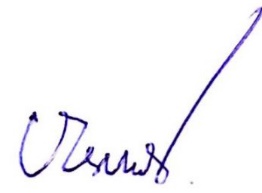                           (นายธรกร  ทองดีนอก)				               นายกองค์การบริหารส่วนตำบลโนนตาเถร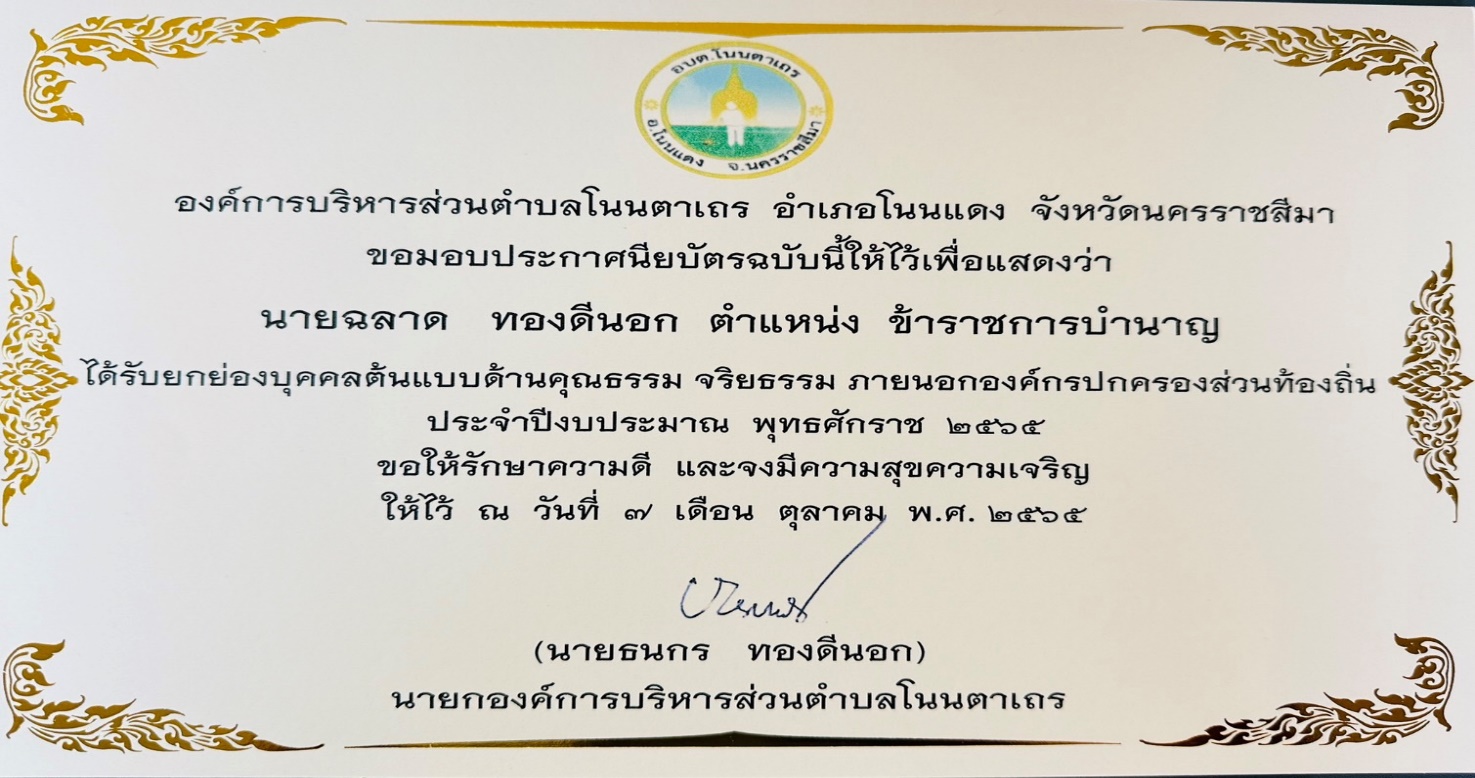 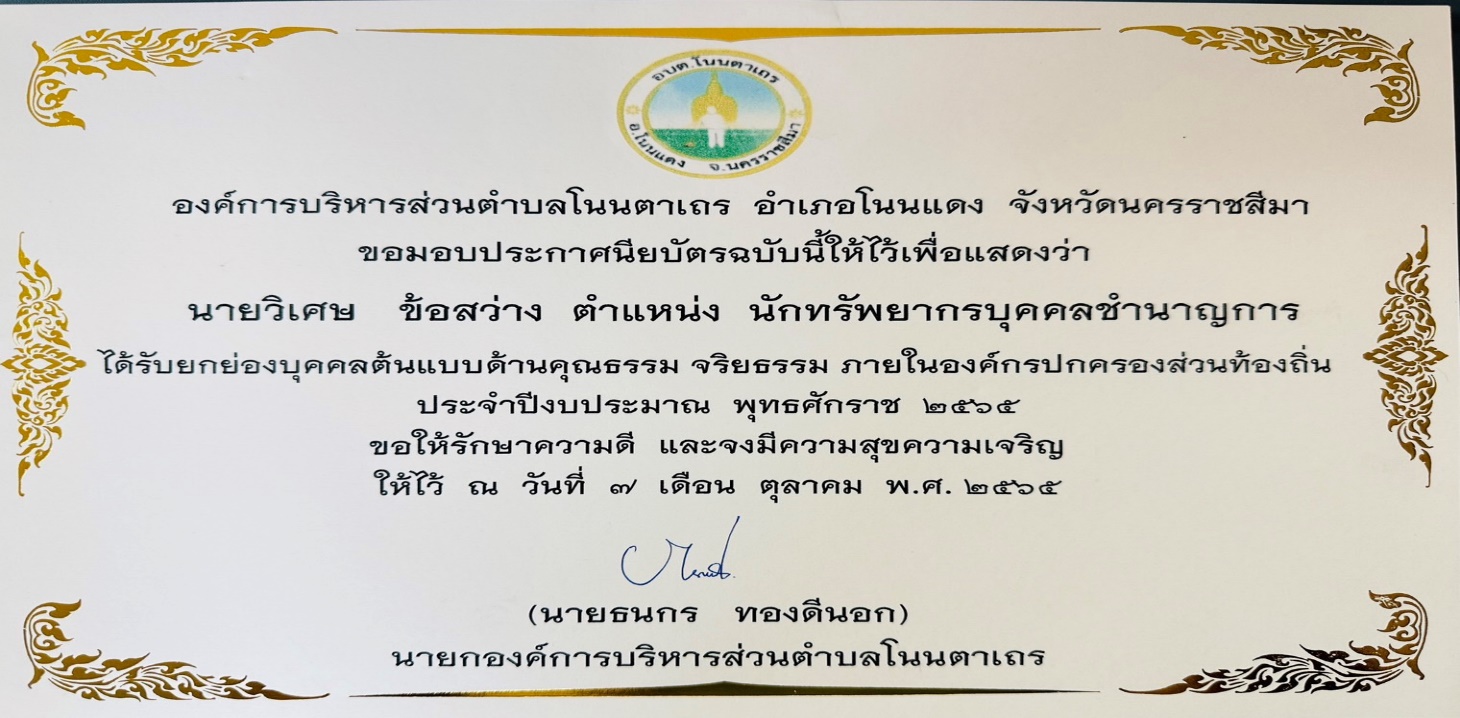 